Self- isolating from P3/4 (Miss Hall’s class)? Here is what you are missing so you can carry on learning at home!Week commencing: 9th NovemberLiteracy We will be carrying on with our persuasive writing this week. In particular we will be writing our final draft of our letter to our local MSP: Fiona Hyslop. This letter is to persuade her to add or improve something in the Uphall area! Remember to include our persuasive devices: alliteration (to flatter), rhetorical questions and repetition.Task: Write your final draft ensuring it includes the persuasive devices mentioned above. Remember your writing should be separated into paragraphs.P3- focus on sentence structure- making sure your sentences make sense and have CLFS.P4- focus on using conjunctions (and, but, so, because) to extend your sentences. Also try using different sentence openers to make your writing more interesting!NumeracyWe will be continuing with addition this week. P3 will be learning how to add using a blank numberline and P4 will be starting to learn column addition.P3 watch this and have a go (keep within 100) https://www.google.com/search?q=adding+on+a+blank+number+line+2+digit+numbers&rlz=1C1GCEA_enGB848GB848&oq=adding+on+a+blank+number+line+2+digit+numbers&aqs=chrome..69i57j33.11185j1j1&sourceid=chrome&ie=UTF-8&safe=active&ssui=on#kpvalbx=_N2GlX-iDDceC1fAP1ICT2AI43 P4 we will be learning column addition, watch this and have a go (using 3 digit numbers- within 100)! https://www.youtube.com/watch?v=A-M9VWZehjoMental Maths: P3- practise your number bonds to 10/20 and 100.P4- practise using your number bonds to 10 and 20 to calculate number bonds to 1000 and 2000 (e.g. 1+9=10 so 100+900=1000).ReadingWe will be practising our prediction skills. Remember a prediction is a sensible guess! Take a look at this picture and answer the questions below.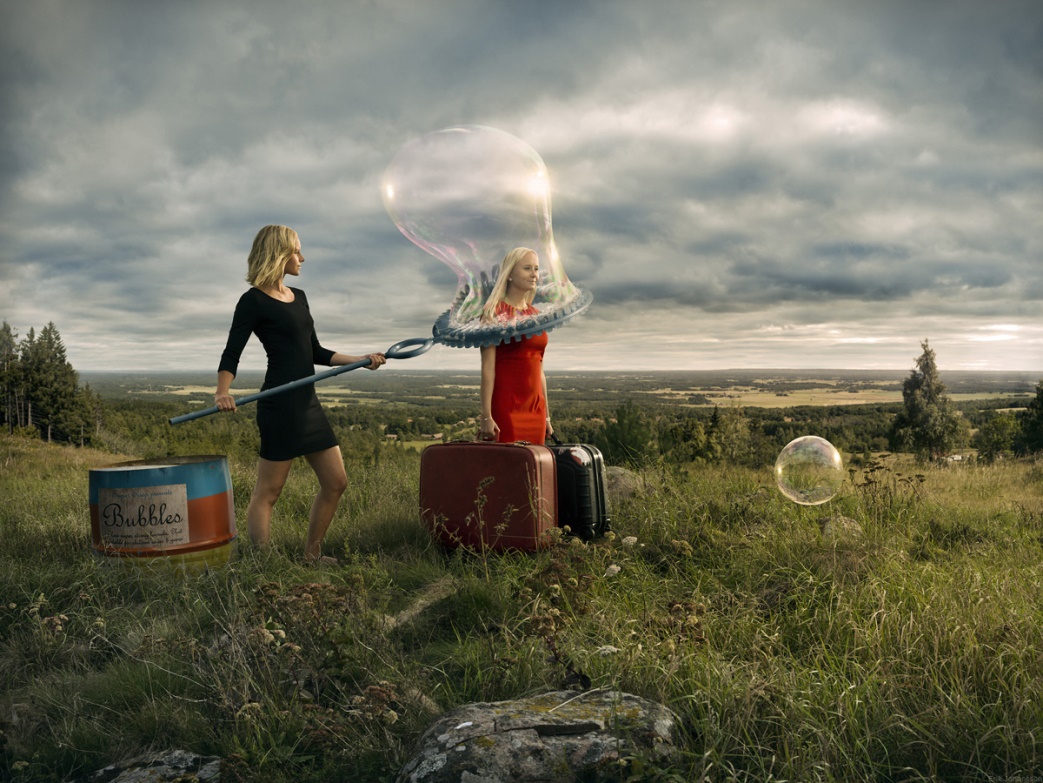 What do you think is happening here?Why is the woman in black making a bubble over her?What do you predict will happen when the bubble is completely formed?IDLThis week we will be putting into practise everything we have discussed and beginning to plan out our new and improved design of Uphall. You need to think carefully about the needs and wants of our community (previously as previously discussed). Produce a ‘birds eye’ view of your redesigned version of Uphall. Remember you will need to persuade ‘the dragons’ that your design is the best!ScienceClassifying materials and properties- watch this-https://www.youtube.com/watch?v=9cix3gUABP0Can you find and identify different materials around your house? Can you group them according to their properties? (P4 you also need to know where properties originate from- e.g. wood originates from trees etc).Finished with these tasks?!Remember you need to complete your November home learning grid!Go on Sumdog and try to beat your score!Read, read and read some more! 